退回時 看到不到 節點 1)系統IE窗口                     2)系統IE                     3)系統工程_確認      以上三個節點都是平行，簽回要退回時 就看不到這三個節點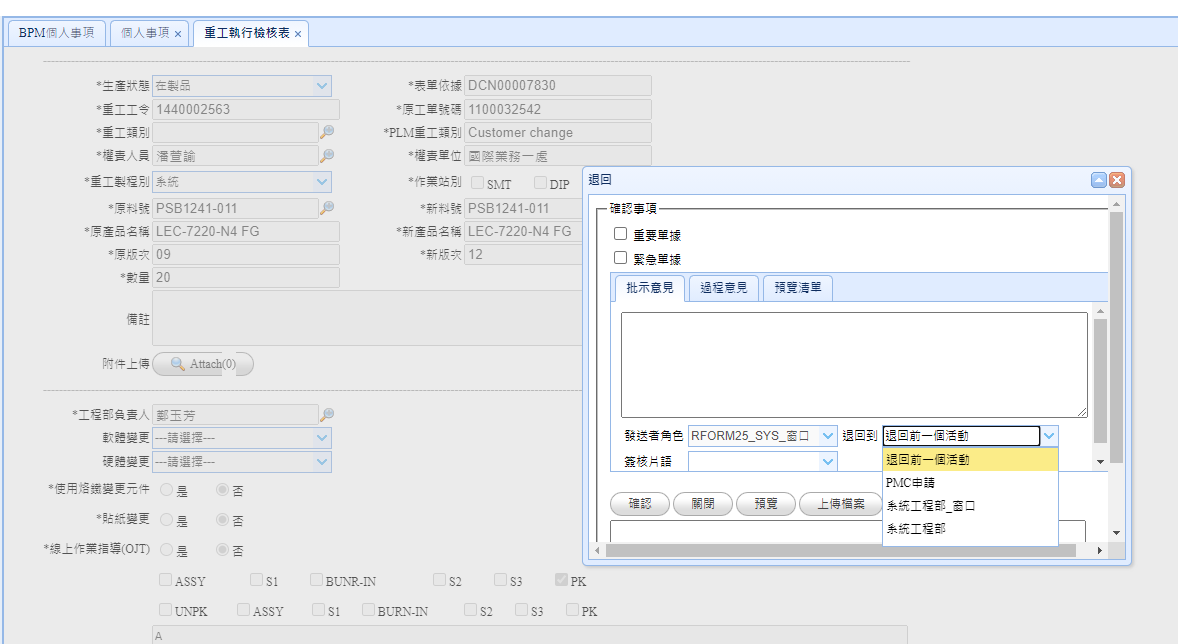 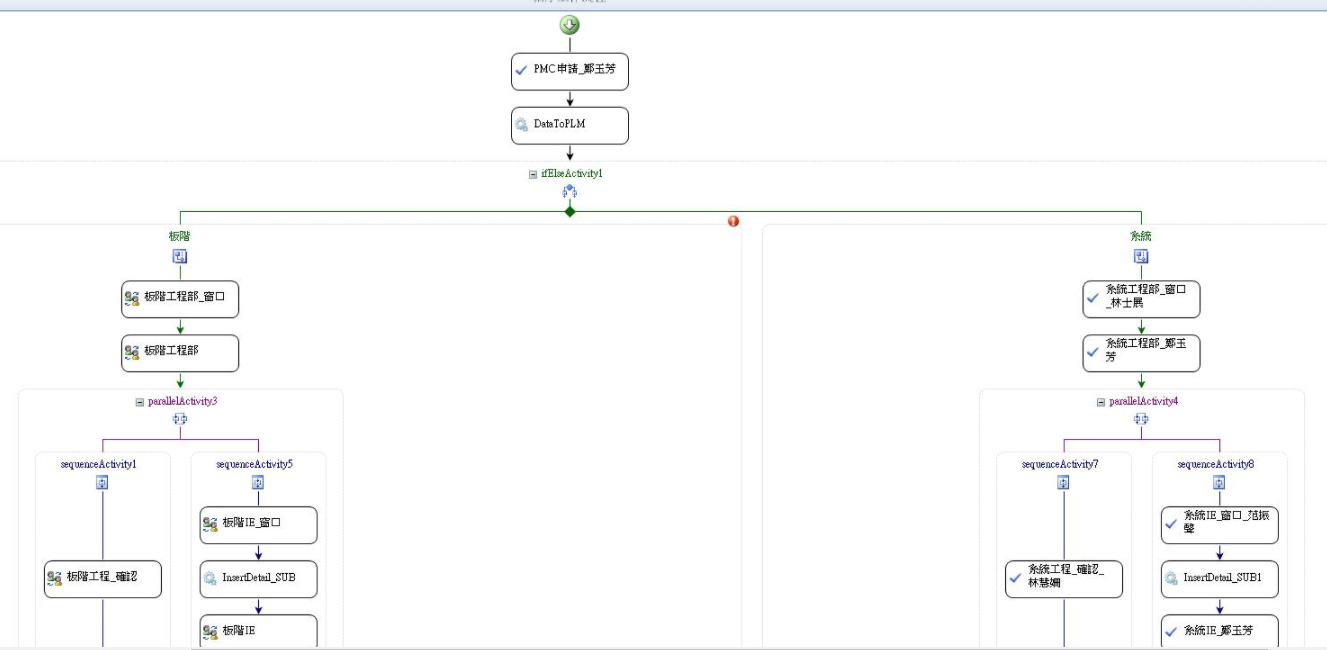 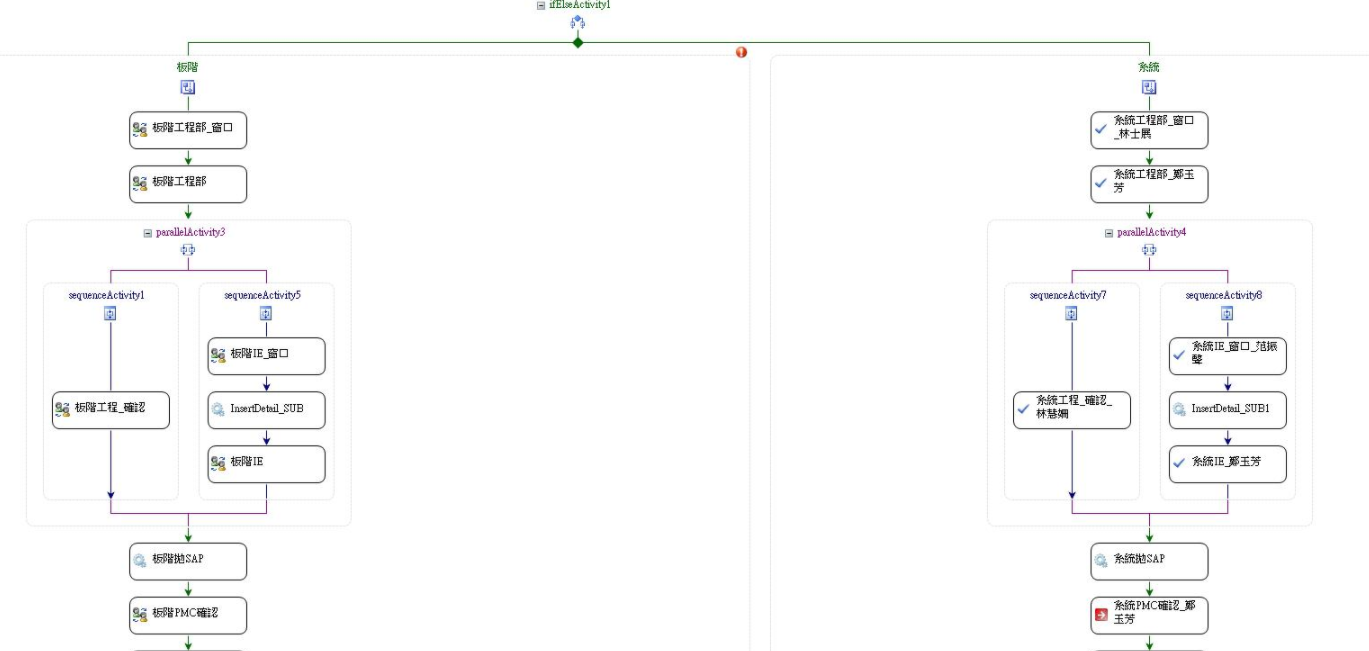 